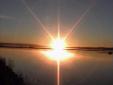 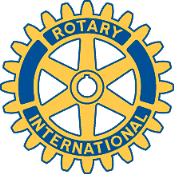 July 19, 2022Dear Sir/Madame;The Cheyenne Sunrise Rotary Club has been given a special opportunity to raise funds and awareness for some great programs in the Cheyenne community.  We would like to include you in this event which will also allow you to give back to your community and show that partnerships make this community a compassionate place to live.  Please consider sponsoring the Cheyenne Sunrise Rotary Club’s Fifth Annual Thankful Thursday Fundraiser to be held on Thursday, November 17, 2022.The Cheyenne Sunrise Rotary Club is committed to improving the lives and opportunities of families in our community.  Proceeds from this year’s event will benefit:Ambitious Diversities/CHAT, an organization that provides day habilitation to developmentally disabled individuals so they can acquire and maintain life skills that will enable them to live independently.  They also operate a food bank and thrift store giving people an opportunity to learn job skills.Alzheimer's Association – an organization that assists families and the caregivers of those living with Alzheimer’s disease by providing education, counseling, support groups and a 24-hour Helpline at no cost to families.Rotary Foundation, a fund that was established to help with immediate needs of the local community and regional/international missions.For your generous donation, you and/or your company will receive the following recognition:	Your company or individual name printed on the auction item information sheetYour company will have a verbal recognition the night of the eventPlease plan on joining us on Thursday, November 17th at Lincolnway Event Hall (formerly AMVETS), 3839 E. Lincolnway from 4 – 8 PM for an exciting evening and an opportunity to support three very worthwhile causes in our community.We are currently looking for items that can be used in our live auction.  Examples include: gift baskets, artwork, gift certificates, trips, jewelry, or items you think might be appropriate for an auction item.  Cash donations are also gladly accepted!  Please make checks payable to Cheyenne Sunrise Rotary Foundation.Contact information;				Donations may be mailed to:Dorothy Jacobson	307-631-7094		Cheyenne Sunrise Rotary ClubKathy Claywell	307-631-2265		C/O Dorothy Jacobson						1339 Jack Lane						Cheyenne, Wyoming 82009						Or call for pick up	Thank you in advance for your support!Sincerely,The Rotarians of Cheyenne Sunrise Rotary